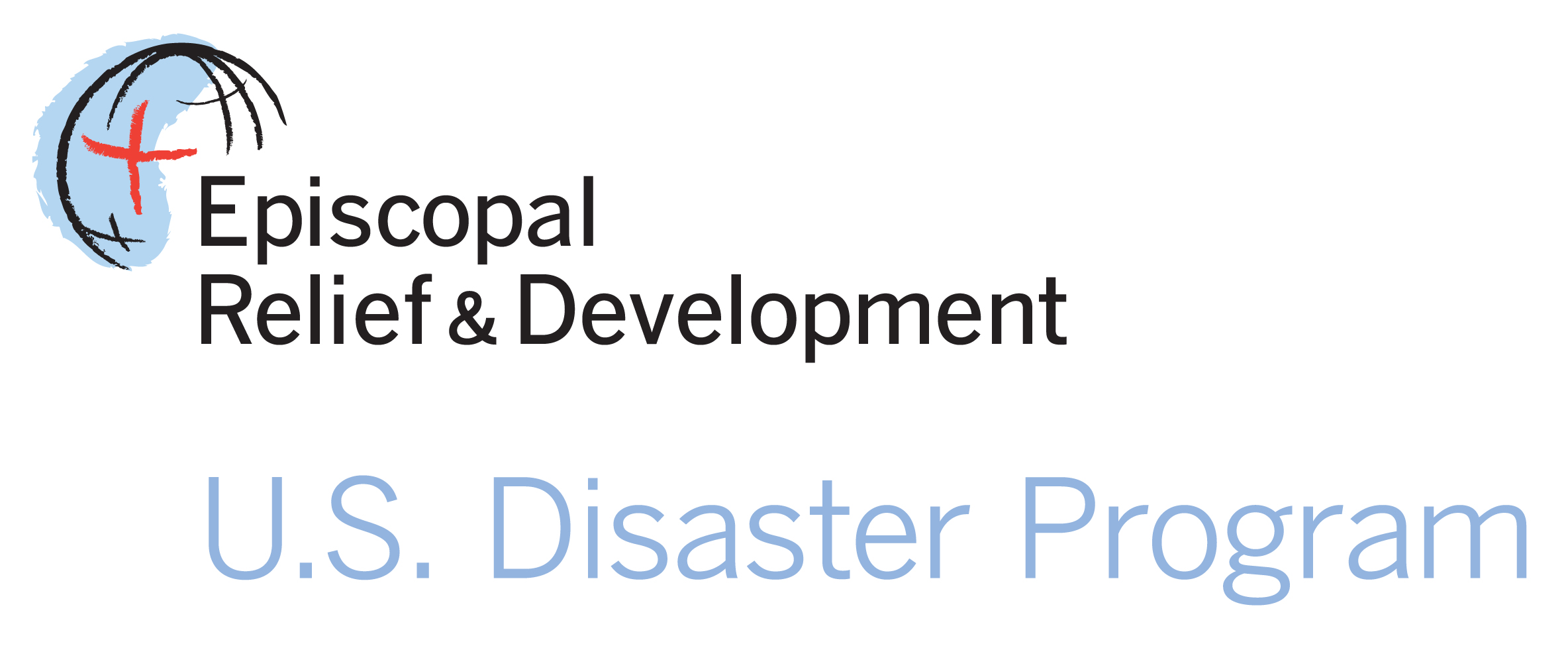 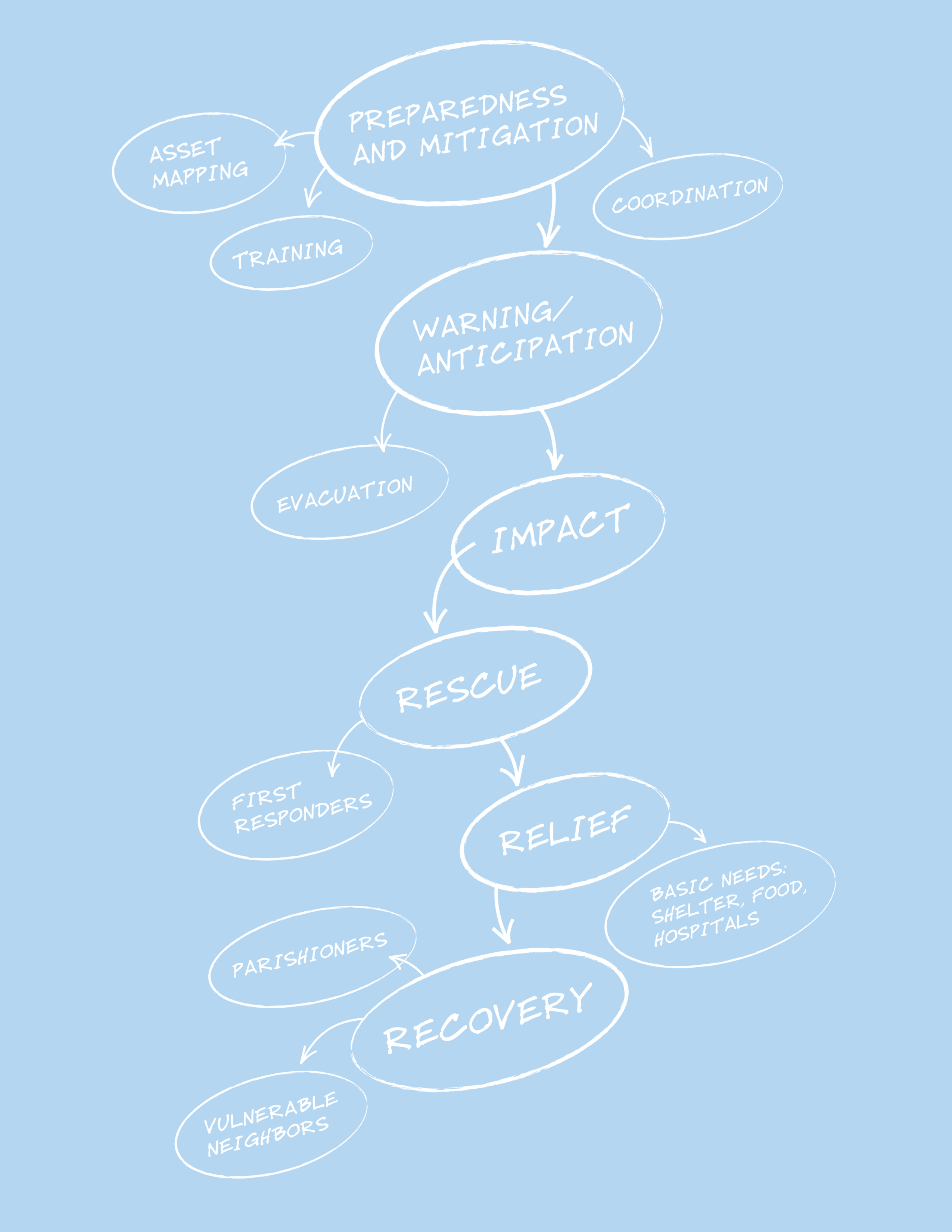 Letter from KatieDear Episcopal Church leaders, Though we don’t always want to think about it, one of the roles of the diocesan office is to assist parishes and the wider community after a disaster. The bishop and diocesan staff can be central in coordinating response and helping churches continue their pastoral and liturgical mission. At the same time, if a disaster strikes in the area where the diocesan offices are located, the offices themselves can be affected. Important records, archives and materials can be at risk, not to mention communications and access to the wider diocese. The diocese, too, must be prepared to protect its own assets and staff. This in fact may be essential to being able to reach out effectively to the larger community. Our role at Episcopal Relief & Development is as a humanitarian organization, working to inspire, connect and equip leaders of the US Episcopal Church to prepare for hazards that might affect their communities, to mitigate the impact of those disasters and to help the vulnerable make a full and sustained recovery. This document is modeled after planning guides that Episcopal Relief and Development has created for Episcopal parishes and dioceses. It comes from the collected wisdom of the Church. To compile these guide, we gathered examples of parish and diocesan disaster preparedness guides from around the country as well as from other denominations. We utilized the most important elements from each, while trying to stay as simple as possible. Filling out the exercises in the guide will help a Diocesan Office Disaster Response Team to be mindful of the areas that are vulnerable in a disaster and to prepare ways to protect them. Please let us know if there’s anything in this guide that you think should be changed, added or eliminated, and feel free to edit to meet your local context.  Thanks for all you do in this important work, Katie MearsUS Disaster ProgramEpiscopal Relief & DevelopmentThank-youThis guide is not the creation of Episcopal Relief & Development’s U.S. Disaster Program; it is a compilation of the great work of:Province IV Disaster Preparedness and Response CommissionThe Episcopal Diocese of ArkansasThe Episcopal Diocese of Central FloridaThe Episcopal Diocese of Central PennsylvaniaThe Episcopal Diocese of ConnecticutThe Episcopal Diocese of East TennesseeThe Episcopal Diocese of FloridaThe Episcopal Diocese of KansasThe Episcopal Diocese of LouisianaThe Episcopal Diocese of Rio GrandeThe Episcopal Diocese of South CarolinaThe Episcopal Diocese of Southeast FloridaThe Episcopal Diocese of Southwestern VirginiaThe Episcopal Diocese of TexasThe Episcopal Diocese of West TennesseeThe Episcopal Diocese of West TexasLutheran Episcopal Services in MississippiThis work owes special thanks to: Karin Hamilton and her committee in the Diocese of Connecticut and Carolyn Gibbs in the Diocese of TexasDave BaylorDianne BrittonThe Rev. Daniel HarrisSharon JonesThe Rev. Curtis MetzgerThe Rev. Canon E. Mark StevensonCarol StewartRyan VelascoThe Rev. Paul WehnerandParticipants of the Disaster 101 Training in the Diocese of Olympia© Copyright 2013Table of Contents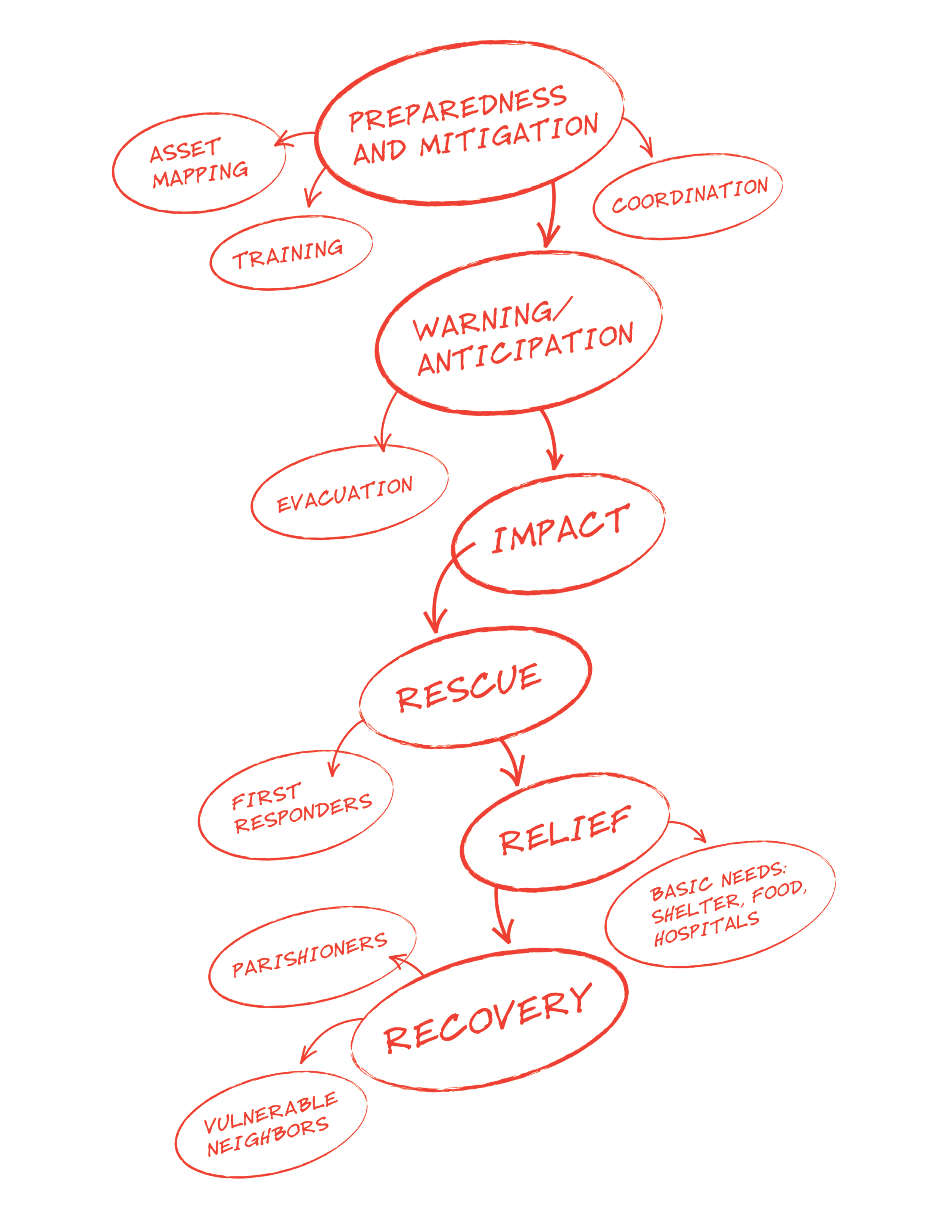 LeadershipWho has their hand on the pulse of the Diocesan offices? Who knows who is on staff, where the records are, where things are stored, how the building is wired, even where the exits are? Who knows the communication system, including computers and phones? In your diocese do only a few people wear all these hats? These are the people who should be on your Diocesan Office Disaster Response Team.The responsibilities of this leadership team include: developing the initial disaster response plan, making sure it’s reviewed at least annually, and implementing it when necessary.As key decision makers, leaders must be familiar with the plan that has been developed and their role in coordinating the response to the disaster. They must ensure the plan is operational and is communicated to the diocesan staff who work in the offices.Diocesan Office Disaster Leadership TeamThe Disaster Leadership Team should include the Office Disaster Coordinator, and a group of committed individuals willing to support the Coordinator in the office’s preparedness efforts. This group can be small.Possible members for a Disaster Leadership Team:Depending on the size of the diocese, the bishop may choose to be a memberThe diocesan secretary or administratorBuilding maintenance directorStaff member of volunteer with IT responsibilitiesCommunications directorKey office volunteersThe responsibilities of the Disaster Leadership Team include:Develop, review and know the disaster planLead drills or trainings as neededCommunicate the plan fully to the diocesan staffEnsure that preparedness activities continue and are current Help diocesan functions to resume as soon as possibleProtect diocesan assetsMirror Christ’s commitment to truth, mercy, justice and love to the communityTo do this the Disaster Leadership Team must:Know their own area of responsibility within the planReview and update the plan regularly to make sure it is operationalActivate the preparedness or post-disaster plan after a disasterEvaluate the plan when enacted; make changes as neededNote, this group is different from a Diocesan Disaster Committee, though it might include some of the same members. There may be a Diocesan Disaster Coordinator working to increase preparedness work throughout the diocese, in parishes and other diocesan institutions. Diocesan Office Disaster Leadership Team:Contact InformationInstructions: Fill out the following form with contact information for your Diocesan Office Disaster Coordinator and the Diocesan Office Disaster Leadership Team. Risk AssessmentIdentify any vulnerabilities and hazards to the community where the diocesan offices are located so you know what you are preparing for. Take steps to mitigate the impact of those risks on your building, staff  and neighbors. Know who and what is most vulnerable during all types of emergencies and plan to protect or help them accordingly.Local Crisis HistoryPast emergencies can help to predict the future. Create a list of all local disasters and emergencies that have occurred in the past 50 years in the area where your offices are located.A disaster is a non-routine event that causes human suffering or creates human needs that survivors cannot alleviate without spiritual, monetary, material, and/or physical assistance. An emergency is a sudden, generally unexpected occurrence or set of circumstances demanding immediate attention.In addition to natural hazards, be sure to include major economic crises, mass violence, disease outbreaks and other non-weather related emergencies in your list. Brainstorm Likely Disasters and EmergenciesMake a list of all potential disasters/emergencies. Examples of common emergencies may include: weather and fire-related events, vulnerable adults, lost and missing children, medical emergencies, intruders, etc. Also consider even the most extreme possibilities: chemical spill, fire, mass violence, etc. After you have created the lists, go through and rank the top 5 that you think are most likely to occur in your region. We will return to these in the final section of this guide, “Developing Templates for Initial Response.”Major Disasters					  Local EmergenciesConsider whether your top five events in both columns would be the type that occur with some warning, such as a Hurricane, or would happen suddenly, such as a chemical spill. Place them in the appropriate box below.Property Assets It’s essential to know what assets you have so that you can protect and care for your property in the event of a disaster. Decide how to protect these assets in times of emergency, whether that’s boarding stained glass windows before a major storm or backing up important records at an off-site location.Inventories of Property-Related Assets For the purposes of this guide consider the diocesan property that is not only in your diocesan offices, but is being be stored in other parishes or is on loan to other groups, for example, items from a lending library, diocesan lap tops or projectors, etc.The three first steps to protecting your property are: 1) Identify what you haveUse the inventory form on pg. 29 to make a list of your major assets.2) Record the details of this property  Make a written inventory of any property, buildings and building contents (you can use the form on the next page). It should list what you have and provide appraisals when possible.Make a visual record with a camera and/or a handheld video camera: lay out your valuables – vestments, silver, artwork, historical items, etc. Take photos of each or, with a camcorder, pan slowly across each. Continue the visual record by walking through buildings/properties, stopping at specific points for more detail as needed.Keep one copy of the written and visual inventories in a protected place at the church, and keep a second copy of each in a remote location or provide them to the diocesan archives. You may have this already if you’ve completed one for insurance purposes; if so, make sure it’s up to date and that the diocesan archives has a copy.3) Determine what needs to be removed or protectedIdentify what should be protected or removed. This may include protecting windows, or archives; quake-proofing furniture, etc.Use the form on pg. 30 to record what will be protected, by whom, when, where, and how. Buy any supplies needed to protect those objects, and have them readily accessible.Draw a simple floor plan of your building/s, showing the location of offices, records, archives, etc. and file it with your local fire department.Make sure copies of your insurance information are kept in a safe on site and include a copy of in your “Go Kit” (see page 20) so that any necessary claims can be filed quickly.General Inventory Information: Inventory FormItems to ProtectIf you have a warning before a major disaster, such as you would with a hurricane, you’ll have time to protect vulnerable items. Make a list of all the items you cannot remove from the building, and specify how you will protect them. Also include who is responsible for this task.Items to Bring in an EvacuationSometimes the only way to prevent damage and ensure the continuity of diocesan office operations is to remove items from site. Valuable pieces that should be removed and preserved whenever possible include: computers, other portable electronics, and church heirlooms. List of Items to Bring in an Evacuation & Person(s) Responsible:Diocesan “Go Kit”Prepare and have ready a diocesan “Go Kit,” containing important insurance information, back-up files and other documents essential to the continuation of your work. Even if the diocesan office building is damaged or inaccessible, diocesan work may continue with these items. These documents can be also stored electronically on internet sites designed for file sharing. Because the availability of internet services or access to computers can be limited in a disaster, it is best to have important documents stored in different formats and in several locations.Insurance InformationMake a list of all your insurance information and contacts. Be sure to have a copy of this information in a secure place off-site and another copy in your “Go Kit,” if possible.Be sure to note where off-site copies are kept and who can access them. Secure Storage of Archives and Records (print and electronic)Appropriate protection of records is essential. If your paper files are charred or water-damaged, or your computer files are lost, you may need to hire professional recovery companies in addition to rebuilding the data. Archival items by nature are irreplaceable.Refer to the “Records Manual for Congregations” published by the Archives of the Episcopal Church for a list of records to retain and the time to retain them. You can also find this information at: http://www.episcopalarchives.org/Records_Manual_for_Congregations.pdfEvery diocesan office needs a fireproof, waterproof, quake-proof lockable box or safe (or safety deposit box). Seldom-used/historical items, valuables and the following should be kept in the safe:Confidential records: personnel files, documents displaying social security numbers, and confidential counseling records. Contracts, mortgage or loan papers, titles and deeds, other legal documents, etc.Routine back-ups for computer files on a CD, DVD or USBPaper records and filesThese could include your administrative, financial, and ministry files, and copies of print newsletters or bulletins. Store them in metal file cabinets, preferably not on opposite walls from windows. Photocopy irreplaceable files to store offsite.ArchivesThese are best stored in temperatures between 65-68 degrees, with 45% humidity, in metal cabinetry or shelved in acid-free boxes, in a closed room with no windows. If the room is fireproofed, even better. After fire, water and mildew are the worst enemies.Inventory your archives carefully and keep a copy offsite.Software and electronic filesKeep anti-virus and spyware protection up to date, establish protocols for office computer use including password protection, and use a surge protectorBack-up your office files regularly and keep back-ups in your safe or another secure location off-site. Place a copy in the “Go Kit.”Keep your original software CDs in the safe.Make backups of your website. Make sure your web-hosting provider regularly backs up their servers and protects the data. Consider a web-hosting service with multiple servers in various locations nationally.Keep lists of passwords and usernames for all computers in the church safe/safety deposit box/off-site. Make sure passwords are kept in at least 2 places, and there is a copy in your “Go Kit.” This will help to ensure access to them after a disasterDiocesan archive storageEnsure that parish items, such as architectural drawings and asset inventories, that are stored in the diocesan archives are stored safely or can be removed if the offices are damaged.Communication & OutreachHave a current contact list for diocesan staff and office volunteers.  Keep in mind, that depending on the type of disaster communication may be difficult and you may need various means of communication to reach everyone. Also, know whom to contact for help, how to plug into a local emergency response network, and more. Important ContactsRemember, it might be a good idea to have a “bouquet” of contact options available in times of emergency. Certain means of communication may be affected by the emergency, so it is always good to have multiple options. 1) Diocesan emergency contactsContact information for the Diocesan Disaster Coordinator, the Bishop and other important staff at the diocese; use the form on pg. 25. Contact information for partner dioceses – see the form on pg. 27.Create and maintain a list of cell phone numbers and emails of all diocesan staff – a means to communicate, know the status of members and where people might go in an evacuation. Make sure to include any special needs that personnel have, such as medical issues. Create several means of contacting staff and office volunteers. This can be done via mass emails, web pages, Facebook. You may also consider creating a phone tree (See Appendix A). 4) Local emergency contacts911 is still the first call to make. They will contact local emergency services, and (depending on the event) coordinate with emergency networks in cities, towns, regions, states and nation-wide. Have one local emergency contact and another emergency contact outside your region. Many times these contacts can be partner diocese or a nearby parish – you can use preexisting relationships you have built both within and without your diocese. Fill out the form on pg. 46 with their information.5) Insurance company If your building is damaged, you will need your insurance agent’s information, as well as policy numbers. Refer to the information you included on pg. 21.6) Contractors and vendorsList the contractors you trust like electricians, plumbers, etc.; use the form on pg. 28.7) Outside users of the buildingSee the form on pg. 29.8) Local print, radio, and broadcast mediaSee the form on pg. 30.Diocesan Contact InformationInstructions: Change, remove and add titles as relevant to your diocese.Diocesan Staff and Volunteer Contact InformationPeople with Financial Authorization ApprovalInstructions: Keep a copy of this information in your “Go Kit” (pg. 20).Diocesan Office’s Emergency ContactsOther Episcopal diocesan offices or a nearby parish can serve as a center for communications, an evacuation site, or a place to store important records. A relationship with a diocese located in a separate region not susceptible to the same emergencies at the same time as yours should also be established as a possible evacuation site.Partner Organization or Parish – LocalPartner Diocese – Outside the DioceseVendor Contact List for Goods and ServicesOutside Users of the BuildingLocal Media InformationDeveloping TemplatesFor Initial ResponseNow that you’ve determined the risks to your diocesan offices, as well as the assets you want to protect, you’re ready to apply this information to specific types of disasters and emergencies. In most cases, the initial response to particular types of crises will be very similar.In this section, you will create templates for responding to four general types of events:Major disasters with warning;Major disasters with no warning;Local emergencies with warning;Local emergencies with no warning.To complete these templates, use the list of “Disasters and Emergencies Most Likely to Occur” on page _____ of your plan as your guide to shaping responses that reflect the disasters and emergencies particular to your region. A few examples are included to use as a general guide. Your initial responses are really only the beginning of disaster response. They will get you through the first hours of a crisis until your Parish Disaster Leadership Committee can meet to determine further actions as the situation unfolds. For more information on disasters and disaster planning please refer to Episcopal Relief & Development’s U.S. Disaster Program website at: www.episcopalrelief.org/USDisasterExample:Initial Response for Major Disaster with WarningDescription: This plan would work for anticipated disasters such as a major hurricane, where there is time to arrange for an evacuation and protect property before the event.First 10 steps:Prior Preparation:Example:Initial Response for Local Emergency with No WarningDescription:  This plan would work for local emergencies such as a sudden snow storm that knocks out electricity in some areas and limits travel. First 10 Steps:Prior Preparation:Initial response for Major Disasters with WarningExamples of the such disasters most likely to affect our region: Type of imapct: Briefly describe the effects such disasters would have on your church, your parishioners and your larger community.First 10 steps: What are the first things that need to happen? By when do they need to start? And who is in charge?Prior Preparation: What needs to happen or what things are needed before a disaster in order to ensure the safety of the office staff?Initial response for Major Disasters with No WarningExamples of the such disasters most likely to affect our region: Type of impact: Briefly describe the effects such disasters would have on your church, your parishioners and your larger community.First 10 steps: What are the first things that need to happen? By when do they need to start? And who is in charge?Prior Preparation: What needs to happen or what things are needed before a disaster in order to ensure the safety of the office staff?Initial Response for Local Emergencies with WarningExamples of the such emergencies most likely to affect our region: Type of Impact:  Briefly describe the effects such disasters would have on your church, your parishioners and your larger community.First 10 steps: What are the first things that need to happen? By when do they need to start? And who is in charge?Prior Preparation: What needs to happen or what things are needed before a disaster in order to ensure the safety of the office staff?Initial Response for Local Emergencies with No WarningExamples of the such emergencies most likely to affect our region: Type of Impact:  Briefly describe the effects such disasters would have on your church, your parishioners and your larger community.First 10 steps: What are the first things that need to happen? By when do they need to start? And who is in charge?Prior Preparation: What needs to happen or what things are needed before a disaster in order to ensure the safety of the office staff?PreparednessPlanningGuideFor Diocesan Offices PreparednessPlanningGuideFor Diocesan Offices PreparednessPlanningGuideFor Diocesan Offices LeadershipWho will take responsibility for preparedness activities?8   Diocesan Office Disaster Coordinator / Disaster Leadership Team9   Disaster Office Leadership Team – Contact Information10Risk AssessmentWhat emergencies have happened before and what should you prepare for?11   Local Crisis History12   Brainstorm Possible Disasters and Local Emergencies13Property AssetsWhat do you have that you need to protect?14   Inventories of Property-Related Assets15   Inventory Form16 General Inventory Information     17   Items to Protect18   Items to Bring in an Evacuation19   Office "Go Kit"20   Insurance Information21   Secure Storage of Archives and Records22Communications & OutreachWho do you need to contact after an emergency, how and for what purpose?23   Important Contacts 24   Diocesan Contact Information 25   Diocesan Staff and Volunteers Contact Information26   Diocese’s Emergency Contact27   Vendor Contact List28   Outside Users of the Building29   Local Media Information30Developing Templates for Initial Response31   Example: Major Disaster32   Example: Local Emergency33   Templates for Response34-37Office Disaster Plan for the Diocese of_________________________________________________________ Coordinator:Landline/Phone: Coordinator:Cell Phone: Coordinator:Email:Name:Role/Designated Tasks:Name:Address:Name:Landline/Phone:Name:Cell Phone:Name:Email:Name:Role/Designated Tasks:Name:Address:Name:Landline/Phone:Name:Cell Phone:Name:Email:Name:Role/Designated Tasks:Name:Address:Name:Landline/Phone:Name:Cell Phone:Name:Email:Name:Role/Designated Tasks:Name:Address:Name:Landline/Phone:Name:Cell Phone:Name:Email:Name:Role/Designated Tasks:Name:Address:Name:Landline/Phone:Name:Cell Phone:Name:Email:Name:Role/Designated Tasks:Name:Address:Name:Landline/Phone:Name:Cell Phone:Name:Email:Past Emergency:Description of effects:(Example) Flood -  June 1996Neighborhoods along the river received about 6 feet of water. 300 homes were flooded, about 100 needed significant rebuilding. 500 homes had to be cleaned/mucked, as did about half of the businesses in the downtown district. FloodIce StormHurricaneApartment fire in the neighborhoodMajor Disaster with WarningMajor Disaster with No WarningLocal Emergency With WarningLocal Emergency with No WarningAnnual Inventory Date: List Only (m/d/y)Photos (m/d/y)Video (m/d/y)Person(s) Responsible for Conducting Annual Inventory:Name: Name: Name: Locations of Inventory Records:On-Site: Off-Site: Inventory of Major AssetsInventory of Major AssetsInventory of Major AssetsInventory of Major AssetsInventory of Major AssetsDescriptionLocationSerial NumberPurchase CostCurrent ValueItemProtectionPerson Responsible(Example) WindowsBoardingMaintenance personnel(Example) Historical recordsStore in a fire-proof / quake-proof / flood-proof safeDiocesan AdministratorItem: (Example) ComputersPerson Responsible: IT personnelItem:Person Responsible:Item:Person Responsible:Item:Person Responsible:Item:Person Responsible:Item:Person Responsible:Item:Person Responsible:Item:Person Responsible:Item:Person Responsible:Item:Person Responsible:Person Responsible:Phone:Email:Diocesan “Go Kit” ContentsDiocesan “Go Kit” ContentsLists of passwords and usernames: computers, software and websitesInsurance informationLists of important contactsPolicy Number:Policy is with:     Phone:     Address:Agent:     Phone:     Address:Original Policy is kept:     Address:Copy of policy is kept offsite:         Address:Policy Type: (Example – Replacement value type)     Total Value:Policy covers:Earthquake, hurricane,  robbery, fire, breakage, etc.Other policies:Policy review:     When:     By who:Off-site CopiesOff-site CopiesWhere:(Ex: Partner diocese has a copy)Who:Susan Wu     Phone: xxx-xxx-xxxx     Cell:BishopName:Address:BishopName:Office Phone:BishopName:Cell Phone:BishopName:Home Phone:BishopName:Email:Canon for Stewardship/AdministrationName:Address:Canon for Stewardship/AdministrationName:Office Phone:Canon for Stewardship/AdministrationName:Cell Phone:Canon for Stewardship/AdministrationName:Home Phone:Canon for Stewardship/AdministrationName:Email:Assistant to the BishopName:Address:Assistant to the BishopName:Office Phone:Assistant to the BishopName:Cell Phone:Assistant to the BishopName:Home Phone:Assistant to the BishopName:Email:Assistant to the CanonName:Address:Assistant to the CanonName:Office Phone:Assistant to the CanonName:Cell Phone:Assistant to the CanonName:Home Phone:Assistant to the CanonName:Email:Diocesan Disaster Coord.Name:Address:Diocesan Disaster Coord.Name:Office Phone:Diocesan Disaster Coord.Name:Cell Phone:Diocesan Disaster Coord.Name:Home Phone:Diocesan Disaster Coord.Name:Email:Communications DirectorName:Address:Communications DirectorName:Office Phone:Communications DirectorName:Cell Phone:Communications DirectorName:Home Phone:Communications DirectorName:Email:OtherName:Address:OtherName:Office Phone:OtherName:Cell Phone:OtherName:Home Phone:OtherName:Email:Role/Job Title:Name:Address:Role/Job Title:Name:Home Phone:Role/Job Title:Name:Cell Phone:Role/Job Title:Name:Email:Role/Job Title:Name:Emergency Contact:Relationship:Phone:Role/Job Title:Name:Address:Role/Job Title:Name:Home Phone:Role/Job Title:Name:Cell Phone:Role/Job Title:Name:Email:Role/Job Title:Name:Emergency Contact:Relationship:Phone:Role/Job Title:Name:Address:Role/Job Title:Name:Home Phone:Role/Job Title:Name:Cell Phone:Role/Job Title:Name:Email:Role/Job Title:Name:Emergency Contact:Relationship:Phone:Role/Job Title:Name:Address:Role/Job Title:Name:Home Phone:Role/Job Title:Name:Cell Phone:Role/Job Title:Name:Email:Role/Job Title:Name:Emergency Contact:Relationship:Phone:NamePhone:NameEmail:NameAddress:NamePhone:NameEmail:NameAddress:NamePhone:NameEmail:NameAddress:Partner Congregation:Contact PersonLandline:Cell Phone:Address:Partner Diocese:Contact PersonLandline:Cell Phone:Address:BusinessServiceContactPhoneEmailAddressCityStateZipGeneral ContractorPhonesComputer MaintenanceElevator MaintenanceGenerator RentalElectrical ContractorPlumberGlass/Window RepairSnow/Ice RemovalEmergency Board-UpWindow CleaningEnvironmental HaulingHVAC ContractorGroupContactPhoneEmailBuilding UseType(Print/Radio/Broadcast)CompanyContactPhoneEmailAddressCityStateZipStepTime FramePerson Responsible1Call Bishop to activate disaster planWithin 2 hours of evacuation noticeHead of Diocesan Office Disaster Response Team2Call Diocesan Office Disaster Leadership Team to activate phone treeWithin 2 hours of evacuation noticeSecretary to bishop3Call Diocesan Disaster Coordinator to inform Diocese of evacuationWithin 3 hours of evacuation noticeCommunications Director4Establish communications center at remote locationWithin 5 hours of evacuation noticeCommunications Director5Change direct line to inform the phone number and location of new communications centerWithin 5 hours of evacuation noticeSecretary to Bishop6Secure diocesan office buildings and centers to ensure items at protected and electricity and gas is turned offWithin 5 hours of evacuation noticeBuilding Maintenance Supervisor7Take “Go Kit” and pack any necessary boxes of files to take to remote locationWithin 8 hours of evacuation noticeCommunications Director8Ensure that all computers & electronic equipment, as well as back-up disks, are transported to remote location.Within 12 hours of evacuation noticeIT volunteer or staff member9Evacuate to partner diocese or parishWithin 12 hours of evacuation noticeStaff 10Activate phone tree/communications plans to check on safety of staffWithin 24 hours after the storm has passedCommunications DirectorActivityPerson ResponsibleIdentify back-up cell phone (xxs-xxx-xxxx) and keep handset charged in office at all timesCommunications directorEnsure that essential files are stored in fire-resistant cabinets, as available. Ensure that essential electronic files are included in regular H-drive back-ups. Mark clearly those papers to be moved in case of evacuation.Secretary to bishop and office volunteersEnsure important contact lists are up to dateCommunications director Ensure fire safety mechanisms in office are functionalBuilding maintenance supervisorStepTime FramePerson Responsible1Diocesan Office Disaster Coordinator calls bishop to discuss how the storm has affected diocesan officesWithin first hoursDiocesan Office Disaster Coordinator2Diocesan Disaster Coordinator calls Disaster Leadership Team to tell them what is happeningWithin first hoursDiocesan Office Disaster Coordinator3Call staff to tell non-essential personnel not to come to workWithin first hoursSecretary to Bishop45678910ActivityPerson ResponsibleKeep staff contacts updatedSecretary to BishopStepTime FramePerson Responsible1Call the bishop to activate disaster planDiocesan Office Disaster Coordinator2Call Diocesan Office Disaster Leadership Team to activate phone treeSecretary to Bishop3Call Diocesan Disaster Coordinator to inform Diocese of any evacuationDiocesan Office Disaster Coordinator45678910ActivityPerson ResponsibleStepTime FramePerson Responsible1Call the bishop to activate disaster planDiocesan Office Disaster Coordinator2Call Diocesan Office Disaster Leadership Team to activate phone treeSecretary to Bishop3Call Diocesan Disaster Coordinator to inform Diocese of any evacuationDiocesan Office Disaster Coordinator45678910ActivityPerson ResponsibleStepTime FramePerson Responsible1Call the bishop to discuss out how emergency has affected diocesan officeDiocesan Office Disaster Coordinator2Call Disaster Leadership Team to activate phone treeDiocesan Office Disaster Coordinator345678910ActivityPerson ResponsibleStepTime FramePerson Responsible1Call the bishop to discuss out how emergency has affected diocesan officeDiocesan Office Disaster Coordinator2Call Disaster Leadership Team to activate phone treeDiocesan Office Disaster Coordinator345678910ActivityPerson Responsible